Tragen Sie hier Vor- und Nachnamen aller Autor*innen ein. 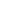 Beitragstitel Untertitel Bitte geben Sie hier den Text zu Ihrem Beitrag ein. Literatur- und Quellenangaben:  Bitte geben Sie alle Literatur- und Quellenangaben nach dem folgenden Schema ein:  Nachname, Vorname (Jahr): Titel. Untertitel. Verlag: Erscheinungsort. Kontakt Bitte geben Sie Titel, Vor- und Nachname einer Kontaktperson an, falls diese mit der Dokumentation veröffentlicht werden soll.ggf. Institution Kontakt ggf. Abteilung o.ä. Straße PLZ und Ort ggf. Telefon-Nr. ggf. E-Mailadresse ggf. HomepageUrheberrecht und Persönlichkeitsrechte am eigenen Bild in Ihren Beiträgen und Power-Point-Präsentationen:  Die Verantwortung für die Quellenangaben und Nachweise über Urheber- und Persönlichkeitsrechte tragen die Autor*innen.Die Verwendung von Fotos und Abbildungen berührt zahlreiche Rechte, deren Verletzung von Unterlassungs- und Schadenersatzansprüchen bis zur Einleitung von Strafverfahren und hohen Bußgeldern führen kann: Urheberrechte, Persönlichkeitsrechte (u. a. das Recht am eigenen Bild), gewerbliche Schutzrechte und das Datenschutzrecht. Wenn Sie Ihre Zustimmung zur Veröffentlichung Ihres Beitrags erteilen, stimmen Sie automatisch folgenden Hinweisen zu: 

Die Verantwortung für die Quellenangaben und Nachweise über Urheberrechte tragen Sie als Autor*in.

Bei der Nutzung von Material (Texte, Abbildungen und Fotos etc.) ist bei jedem einzelnen Werk zu prüfen, ob ausreichende Rechte für die konkrete Nutzung vorliegen. Vor einer Verwendung eines Materials ist nicht nur zu prüfen, welche Rechte betroffen sind, sondern auch, wer Inhaber*in der Rechte ist und ob eine Zustimmung für die konkrete Nutzung besteht. Verwertungsrechte können auch beschränkt vergeben worden sein.

Veröffentlichen Sie nur Fotos, Grafiken, Logos, Texte etc., wenn das ausdrückliche und schriftliche Einverständnis der Urheber*innen vorliegt.

Vermeiden Sie Abbildungen und Fotos (v. a. solche aus Bilddatenbanken, Microsoft-Icons), die nicht zwingend der Erläuterung des Inhaltes dienen. Sämtliche Abbildungen, die genutzt werden, sind mit Quellen bzw. Urheber*in zu kennzeichnen.

Soweit Fotos verwendet werden, auf denen Personen erkennbar abgebildet sind, gilt nicht nur das Recht am eigenen Bild, sondern auch die Datenschutzgrundverordnung. Versichern Sie sich rück, dass die abgebildeten Personen ihre Zustimmung zur Veröffentlichung gegeben haben.

Achten Sie darauf, dass Sie in diesem Zusammenhang die Nutzung von Marken oder Unternehmenskennzeichen Dritter meiden, sofern hierzu kein ausdrückliches Recht besteht. Das gilt insbesondere für Bilder aus dem Internet.

Gesundheit Berlin-Brandenburg e. V. verzichtet in der Dokumentation grundsätzlich auf die Abbildung von Kindern. (Diese werden grundsätzlich vor der Veröffentlichung auf der Website aus der Präsentation gelöscht.)
Weitere Informationen zum Datenschutz finden Sie in unseren Datenschutzhinweisen (https://www.gesundheitbb.de/datenschutz).Checkliste: Ist die Quelle bekannt und die Herkunft nachzuvollziehen?Ist die/der Urheber*in bzw. Rechtinhaber*in bekannt?Liegen Einwilligungen vor?Kann der Abruf dokumentiert werden?Liegen schriftliche Einverständniserklärungen abgebildeter Personen vor?Sind Einwilligungen zeitlich oder inhaltlich begrenzt?Sofern Sie eine der Fragen nicht beantworten können oder unsicher sind, sollte eine Nutzung unterbleiben.Falls Sie uns Power-Point-Präsentationen einreichen, überprüfen und ergänzen Sie bitte darin ebenfalls sorgfältig Urheber- und Persönlichkeitsrechte. Ohne entsprechende Quellenangaben ist eine Veröffentlichung nicht möglich.Bitte haben Sie Verständnis, dass Gesundheit Berlin-Brandenburg e. V. sich als Herausgeber vorbehält, Abbildungen ohne Quellenangabe sowie Bildmaterial aus Bilddatenbanken, für die wir nicht die Rechte erworben haben, zu löschen. Dies betrifft ggf. auch ganze Beiträge, wenn es sich um PDFs handelt, die schwer nachzubearbeiten sind. Verwendung Ihres Beitrags: Die Beiträge werden online veröffentlicht auf unserer Webseite https://www.armut-und-gesundheit.de/ueber-den-kongress/doku-2023. Mit der Übersendung Ihres Beitrages stimmen Sie einer Veröffentlichung auf unserer Website zu. Zudem werden Ihre Beiträge in unser Onlinearchiv überführt. Das Kongressarchiv ist einsehbar unter: www.armut-und-gesundheit.de/archivsuche.  